Bogotá D.C. 1 de Septiembre de 2021SeñoresMESA DIRECTIVACámara de RepresentantesCONGRESO DE LA REPÚBLICACiudad.Asunto: Proyecto de Ley N° ______ de 2021 «Por medio de la cual se adoptan medidas para promover la inclusión educativa de la población sorda en Colombia»Respetado Presidente,En mi calidad de Congresista de la República y en uso de las atribuciones que me han sido conferidas constitucional y legalmente, me permito respetuosamente radicar el presente Proyecto de Ley «Por medio de la cual se adoptan medidas para promover la inclusión educativa de la población sorda en Colombia»De tal forma, presento a consideración del Congreso de la República este proyecto para iniciar el trámite correspondiente y cumplir con las exigencias dictadas por la Constitución y la Ley.Atentamente,PROYECTO DE LEY N° ______ DE 2021«Por medio de la cual se adoptan medidas para promover la inclusión educativa de la población sorda en Colombia»EL CONGRESO DE LA REPÚBLICADECRETA Artículo 1. Objeto. La presente ley tiene por objeto, implementar medidas que propendan por la inclusión efectiva de la población sorda en el sistema educativo colombiano.Artículo 2. Implementación de la Oferta Bilingüe Bicultural para Sordos (OBBS). Las entidades territoriales certificadas en educación determinarán mediante acto administrativo la institución o instituciones educativas oficiales de preescolar, básica y media que deberán implementar la Oferta Bilingüe Bicultural para Sordos (OBBS) en su respectivo territorio. Las referidas entidades harán esta determinación procurando organizar la matrícula de estudiantes sordos en la menor cantidad posible de instituciones educativas oficiales, con el fin de multiplicar las oportunidades de interacción entre los estudiantes sordos como pares lingüísticos y optimizar el recurso disponible para ello.Artículo 3. Implementación de ajustes razonables. Las entidades territoriales certificadas en educación deberán asegurar que la institución o instituciones educativas oficiales de preescolar, básica y media de su jurisdicción que implementen la Oferta Bilingüe Bicultural para Sordos (OBBS) incorporen los ajustes razonables que requieran los estudiantes sordos para recibir una enseñanza pertinente y de calidad. En ese sentido, las entidades territoriales certificadas en educación organizarán su planta de personal docente de tal forma que la institución o instituciones educativas oficiales que realicen la Oferta Bilingüe Bicultural para Sordos (OBBS) cuenten con docentes bilingües y el personal de apoyo que se requiera para la efectividad de la oferta.Artículo 4. Disponibilidad de los ajustes razonables. Las entidades territoriales certificadas en educación garantizarán que la institución o instituciones educativas oficiales que implementen la Oferta Bilingüe Bicultural para Sordos (OBBS) cuenten con los ajustes razonables y con el personal requerido durante todos los días del calendario escolar. Para tales efectos, las entidades territoriales certificadas en educación podrán crear empleos de: i) docentes bilingües en LSC - español para el nivel de la básica primaria y en los diferentes campos del saber; y ii) docentes bilingües para la enseñanza del español escrito como segunda lengua para personas sordas, siguiendo las directrices establecidas por el Gobierno nacional.Parágrafo Primero. El Ministerio de Educación Nacional definirá los perfiles, requisitos académicos, experiencia profesional y funciones que deben cumplir quienes aspiren a ocupar los empleos de docente bilingüe de que trata el presente artículo, dentro del sistema de carrera especial docente.Parágrafo Segundo. El Ministerio de Educación Nacional incluirá en todos los sistemas de información relacionados con la educación en primera infancia, primaria y media el registro de la información de la población sorda que atienden en el sector educativo, los grados de la Oferta Bilingüe Bicultural para Sordos (OBBS), los cupos disponibles, los docentes bilingües, apoyos educativos e intérpretes en LSC y demás datos que permitan la prestación oportuna del servicio en condiciones de eficiencia y equidad, de manera que asegure el acceso y la permanencia de los estudiantes sordos de los niveles de educación de preescolar, básica y media. Para lo cual, el Ministerio garantizará que el reporte de información sea veraz y cumpla con los principios de calidad y oportunidad.Artículo 5. Disponibilidad de los ajustes razonables y del personal de apoyo en centros educativos privados. Los centros educativos de preescolar, básica y media, educación superior y de educación para el trabajo y el desarrollo humano, de naturaleza privada, deberán asegurar que los estudiantes sordos cuenten con los ajustes razonables y con el personal idóneo requerido, especialmente en lo que se refiere a la contratación de intérpretes, modelos lingüísticos y docentes bilingües cualificados para orientar los procesos pedagógicos de los estudiantes sordos.Artículo 6. Vigencia. La presente ley rige a partir de la fecha de su promulgación y deroga todas las disposiciones que le sean contrarias.De los Congresistas, EXPOSICIÓN DE MOTIVOS1. ANTECEDENTES DE LA PRESENTE INICIATIVA LEGISLATIVA. En la legislatura 2020-2021 radiqué el Proyecto de Ley 424 de 2020 C, que tenía como finalidad garantizar la inclusión efectiva de la población con limitaciones auditivas y de lenguaje en Colombia. Esta iniciativa fue archivada por tránsito de legislatura al no surtirse su primer debate en comisión. No obstante, en la discusión de la iniciativa se socializó su contenido con diferentes dependencias del Ministerio de Educación Nacional MEN y con el Instituto Nacional para Sordos INSOR. Muestra de lo anterior, fue la Mesa Técnica de Trabajo adelantada en fecha 8 de junio del año en curso, que contó con la participación del Director de Fortalecimiento a la Gestión Territorial en calidad de Viceministro (E) de Educación Prescolar, Básica y Media del MEN; la Directora de Calidad para la Educación Preescolar, Básica y Media del MEN; la Subdirectora de Fomento de Competencias del MEN; y la Directora del INSOR. En lo tocante al PL 424 de 2020 C, se expuso por parte de la Directora del INSOR el Concepto emitido por parte de dicho establecimiento en fecha 24 de mayo del año en curso, en donde de manera técnica y jurídica el INSOR realizó diversas recomendaciones de modificación del articulado con la finalidad que la iniciativa legislativa tuviera viabilidad y se enfocara en el objetivo de fortalecer a nivel territorial la Oferta Bilingüe Bicultural para Sordos OBBS, evidenciándose el profundo conocimiento de este órgano asesor del MEN en los temas referentes a la educación de la población sorda del país. Por lo anterior, continuando con la tarea de brindar mejores condiciones socio-económicas a la población Sorda de Colombia y acatando las valiosas recomendaciones del INSOR, proponemos la presente iniciativa legislativa, la cual se enmarca en las necesidades reales de esta población, detectadas en los diferentes procesos de investigación adelantados por el INSOR.2. PROBLEMÁTICA DE LA POBLACIÓN SORDA O CON DISCAPACIDAD AUDITIVASegún la Sala situacional de las Personas con Discapacidad, desde el año 2002 al 2018, de cada 100 colombianos 3 están en el Registro para la Localización y Caracterización de Personas con Discapacidad (RLCPD), lo cual equivale al 2,9% de la población  (1.448.889 colombianos), de estos, el 59% es mayor a 50 años de edad (843.584), mientras que el 11% es menor de edad (159.378).Por sexo, se observa que la discapacidad tiene mayor prevalencia en hombres que en mujeres hasta los 49 años de edad, ya que el 50,5% de las personas inscritas en el RLCPD son hombres (720.563).También se observa en el registro que, de cada 100 personas mayores de 80 años, 33 presentan algún tipo de discapacidad, la alteración más frecuente es en un 34% la relacionada con la movilidad del cuerpo (discapacidad motora, de brazos, cuerpo y piernas) seguida de discapacidad visual, del sistema nervioso y de la voz y el habla.Frente a la discapacidad por pérdida de audición el Instituto Nacional para Sordos (INSOR), estima que para el año 2019 existían aproximadamente 554.119 personas sordas en el país, de las cuales estiman que tan solo el 11% en edad escolar (entre 5 y 16 años) están matriculados en el sistema educativo. Esto debido a que esta población tiene unas circunstancias particulares y además es lingüísticamente minoritaria lo cual ha hecho que tradicionalmente se haya visto privada de una educación adecuada y adaptable a las necesidades particulares que afronta. Como consecuencia de ello enfrentan aislamiento, segregación y cambios emocionales que redundan en somatización de otras enfermedades que hacen aun mas precaria su condición de salud.Así mismo, el INSOR reporta que en el territorio colombiano hay un bajo índice de ocupación laboral de las personas con discapacidad, y que la mayoría de personas que son contratadas se encuentran en un nivel técnico, que no trasciende hacia el nivel profesional y que trae consigo un menor nivel de ingreso; en este nivel los individuos realizan tareas operativas, que en la mayoría de los casos incide en las pocas posibilidades de ascenso al interior de las organizaciones. Por otro lado, se observa que existe una problemática frente a las condiciones idóneas socio – laborales y la formalidad, ya que un gran porcentaje de personas sordas no tienen acceso a un trabajo estable pues no son vinculados mediante contrato formal.Como factores que pueden estar determinando esta exclusión del mundo laboral y que explican el perfil laboral que presenta la población sorda en Colombia, se pueden mencionar cinco principales: el bajo nivel educativo logrado por la población, la discriminación de género, la presencia de una alta población adulta mayor,  el poco acceso a las tecnologías de la información y la comunicación y las dificultades para acceder a los servicios de salud relacionados con su discapacidad.En el campo económico el INSOR reporta que las personas sordas, en su condición de discapacidad, presentan altos índices de pobreza, lo que contribuye a la falta de la garantía del goce efectivo de sus derechos; manifiesta que estas situaciones de pobreza se evidencian en las condiciones de vivienda en las que habitan, que en la mayoría de los casos atienden a los estratos socioeconómicos más bajos.Los costos que implican para el Estado, la sociedad y las familias tener personas en condición de discapacidad, en situación de dependencia, son muy altos. Para las familias, está la reducción de sus ingresos y ganancias por los gastos que implica, como alimentación, salud, pagos de un cuidador, el tiempo de su cuidado; así como la pérdida de bienestar que genera el tener menos tiempo para ellos mismos y un menor consumo de bienes y servicios. Para el Estado y la economía nacional, está la disminución de sus ingresos y ganancias dado que los pagos del aseguramiento social, los apoyos compensatorios del Gobierno y la beneficencia pública, las pérdidas que implica consumir menos bienes y servicios por parte del discapacitado y su familia, entre ellos pagar menos impuestos. Por lo tanto, se requiere aplicar estrategias que permitan mejorar estos indicadores sociales y tecnológicos si se pretende lograr una mayor inclusión en el ámbito laboral, de personas que pueden ser útiles económicamente. Se suele pensar que la inversión en programas e investigaciones dirigidas a la inclusión y la mejora de los indicadores socioeconómicos de las personas con discapacidad no sería justificable en la medida que aparentemente los costos superan los beneficios para la sociedad. Pero si se analiza en detalle, tal inversión es justificable desde una mirada económica en primer lugar por los costos mencionados de tener personas en condiciones de dependencia, y segundo porque el desarrollo de investigaciones, tecnologías y programas especiales para las personas con discapacidad generan oportunidades de inversión en industrias o empresas dirigidas a esta población, las cuales generan empleos y crean conocimientos que pueden ser útiles en distintos sectores de la producción. La inclusión en el sistema educativo, la participación laboral y la posibilidad de tener mejores condiciones socioeconómicas, parten de un principio esencial de garantizar a esta población su derecho a comunicarse, lo cual ha hecho que sea un deber para el Estado Colombiano promover el aprendizaje de la lengua de señas. A este respecto, el INSOR junto con FENASCOL y diferentes colectivos de la sociedad civil, promueven el aprendizaje de señas básicas para comunicarse con la comunidad sorda.Algunos de los mecanismos de enseñanza utilizados son:Diccionario virtual y de señas colombiana, el cual contribuye a la apropiación social del conocimiento mediante la recolección, divulgación y consulta de vocabulario cotidiano y términos académicos, generando procesos de socialización y estandarización de la lengua de señas colombiana.Formación a través de convenios interinstitucionales, mediante los cuales el INSOR capacita a servidores públicos sobre la cultura sorda y la lengua de señas colombiana.Curso Virtual de Señas de la lengua de señas creado por INSOR, sin costo para que las personas oyentes aprendan las generalidades de esta lengua.FENASCOL también ofrece cursos de capacitación tanto virtuales, como presenciales.Centro de Relevo, proyecto conjunto entre el Ministerio de Tecnologías de la Información y las Comunicaciones (MINTIC) y la Federación Nacional de Sordos de Colombia (FENASCOL) facilita, mediante una amplia oferta de servicios, que las personas sordas puedan comunicarse con cualquier persona oyente en todo el país. De igual modo, ofrece el servicio gratuito de interpretación cuando necesiten ser atendidos en las diferentes instituciones o entidades del país. De esta manera, se promueve el acceso al conocimiento y uso de las TIC, siendo no solo consumidores sino productores de información.Se encontró también que diferentes universidades colombianas efectúan iniciativas de inclusión en el sistema educativo para la comunidad sorda, dentro de las cuales se observaron cursos de lengua de señas impartidos a funcionarios de la Universidad de Santander; curso de lengua de señas para la comunidad en general y universitarios interesados, impartido en diferentes universidades como la Universidad Pedagógica y Tecnológica de Colombia, Universidad Nacional de Colombia, Universidad Manuela Beltrán, entre otras; la aplicación “Aprendiendo Lengua de Señas Colombiana” desarrollada al interior del Grupo de Investigación de la Universidad Nacional de Colombia sede Manizales; emprendimiento social “Sin palabras Café Sordo” de la asociación de Antiguos Alumnos de la Universidad Externado de Colombia.Respecto al aprendizaje de lengua de señas en el mundo, la Federación mundial de sordos dice que existen aproximadamente 72 millones de personas sordas de las cuales más del 80 por ciento vive en países en desarrollo y utilizan más de 300 diferentes lenguas de señas. Estas están definidas como idiomas naturales a todos los efectos, estructuralmente distintos de las lenguas habladas. Existe también un lenguaje de señas internacional que es el utilizado por las personas sordas en reuniones internacionales y, de manera informal, cuando viajan y socializan. Este lenguaje internacional se considera una lengua mixta creada a partir de una lengua determinada más otros elementos de otra u otras lenguas, esta es menos compleja que las lenguas naturales de señas y tiene un léxico limitado.La Convención sobre los derechos de las personas con discapacidad reconoce y promueve el uso de las lenguas de señas, establece que tienen el mismo estatus que las lenguas habladas y obliga a los estados partes a que faciliten su aprendizaje y promuevan la identidad lingüística de la comunidad de las personas sordas. Además establece que el acceso temprano a la misma y a los servicios en este lenguaje, incluida una educación de calidad en esa lengua, es vital para el crecimiento y el desarrollo de las personas sordas y decisivo para el logro de los objetivos de desarrollo sostenible.Entre los países que ratificaron la Convención sobre los derechos de las personas con discapacidad y tienen leyes que reconocen la lengua de señas hablada en su territorio como lengua natural distinta de la lengua oral, están por ejemplo: Francia, que a través de la Ley 2005/102 reconoce la Lengua de Señas Francesa (LSF) como “lengua completa y distinta de otras lenguas”; Noruega, que da reconocimiento a la Lengua de Señas Noruega (LSN) como “la primera lengua del pueblo sordo”; Australia, en 1991 da el reconocimiento a la lengua Auslan como “lengua de la comunidad sorda distinta al inglés”; Tailandia, en 1999 reconoce la Lengua de Señas Tailandesa (LST) como la “lengua nacional del pueblo sordo Tailandés” y garantiza su derecho a la educación en esta lengua; entre otros como Brasil, Alemania, España, Portugal, Austria, Republica Checa, Eslovaquia, Nueva Zelanda y Finlandia.Ahora, si bien existen mecanismos actualmente en nuestro país para la enseñanza de lengua de señas, no son suficientes en el cumplimiento de lo que el Estado colombiano se comprometió a través de la Ley 1346 de 2009, donde se busca “asegurar el derecho de educación de las personas con discapacidad mediante la realización de ajustes razonables, en función de las necesidades individuales, la facilitación del aprendizaje de la lengua de señas y la promoción de la identidad lingüística de las personas sordas”.Según el INSOR, para lograr este propósito de manera efectiva, se deben adoptar un conjunto de medidas que permitan:  i) asegurar la detección temprana de las niñas y niños sordos; ii) concretar la implementación de la Oferta Bilingüe Bicultural (OBBS) en la educación formal para que los estudiantes sordos adquieran la Lengua de Señas Colombiana (LSC) como primera lengua y el español escrito como segunda lengua para sordos; iii) formar y contratar profesores bilingües en diferentes áreas del conocimiento; iv) cambios de actitud en la sociedad, las familias y en  el personal que labore en las instituciones educativas, frente a los retos que supone la prestación del servicio educativo a las personas sordas, entre otras.A través de la Ley 1618 de 2013, el Gobierno nacional definió, en cumplimiento de una de estas cuatro medidas, que la Oferta Bilingüe Bicultural (OBBS) es la acción afirmativa pertinente para que la población sorda reciba procesos formativos, que les permita a los estudiantes sordos desarrollar sus competencias básicas, ciudadanas y laborales, a través de:Condiciones sociolingüísticas, pedagógicas y organizativas que integren a los estudiantes que presentan limitaciones auditivas, al servicio educativo formal, en condiciones de calidad, equidad y pertinencia;Procesos formativos de los estudiantes sordos organizados en coherencia con los lineamientos que en materia de educación bilingüe se han expedido en el país;Entornos educativos que garanticen la adquisición y desarrollo de la Lengua de señas colombiana (LSC) como primera lengua y el aprendizaje del español escrito como segunda lengua para sordos; la cual, dada sus características especiales y por ser tan rica y compleja, tiene el mismo reconocimiento que una lengua oral, lo que ha conducido a la jurisprudencia constitucional y a las leyes 982 de 2005 y 2049 de 2020 a catalogarla como parte del patrimonio pluricultural de la Nación;Profesores bilingües para sordos que cuenten con una formación adecuada, entre otros ajustes razonables que necesariamente deben ser implementados; entre otros ajustes razonables.El trabajo pedagógico de docentes, modelos lingüísticos sordos y profesionales del INSOR después de evaluar este modelo de implementación de la OBBS, ha generado la conclusión que el derecho de educación de los estudiantes sordos se garantizaría  mediante su puesta en marcha, seguimiento y evaluación, conllevando así a que la población sorda en nuestro país pueda aprender la lengua de señas como primera lengua y el español escrito como segunda lengua.3. MARCO JURÍDICO Y NORMATIVO De acuerdo con el objeto del proyecto y las consideraciones del Concepto del INSOR de 24 de mayo de 2021se describe la normatividad vigente, que tiende a la protección de los derechos de la población sorda o con discapacidad auditiva. Este proyecto busca hacer efectivos los elementos de accesibilidad y adaptabilidad que conforman el núcleo esencial del derecho a la educación de las personas sordas. Estos derechos, se encuentran relacionados en la Constitución Política y entre otros en los siguientes artículos:Derecho a la igualdad (artículo 13)Derecho a la libertad de enseñanza, aprendizaje, investigación y cátedra (artículo 27) Derecho a contar con una política de Estado para prevenir, rehabilitar e integrar socialmente a las personas en condición de discapacidad (artículo 47)Derecho al trabajo para discapacitados (artículo 54)Derecho a la educación (artículo 67)Obligaciones especiales del Estado la erradicación del analfabetismo y la educación de personas con limitaciones físicas o mentales, o con capacidades excepcionales. (artículo 68).La carta magna, otorgó a las poblaciones vulnerables y en este caso a las personas en condición de discapacidad una protección efectiva, todo desde el concepto de dignidad humana y desde el análisis de transversalidad de los derechos. Los derechos mencionados anteriormente, fueron alcanzados gracias a la representación que tuvieron estas poblaciones en la constituyente, en particular los artículos 13, 42, 47, 54 y 68. No obstante, según la Universidad del Rosario, «la cantidad de normas con las que se ha pretendido establecer los principios para la autonomía e igualdad de oportunidades, es todavía incipiente el desarrollo en la práctica. Además, se necesitan ajustes en algunos aspectos normativos relacionados con pensiones no contributivas por discapacidad, desarrollo de servicios sociales, prestaciones técnicas, normas específicas en materia de prevención y rehabilitación funcional, integración educativa y eliminación de la discriminación por razón de discapacidad»(Subraya y negrilla fuera de texto).Dentro de los acuerdos, tratados y convenios internacionales que ha ratificado Colombia, es importante resaltar la ratificación en la Ley 1346 de 2009 de la “Convención sobre los Derechos de las personas con Discapacidad" adoptada por la Asamblea General de la Naciones Unidas el 13 de diciembre de 2006, con la que el Estado Colombiano “se comprometió a asegurar el derecho de educación de las personas con discapacidad mediante la realización de ajustes razonables, en función de las necesidades individuales, la facilitación del aprendizaje de la lengua de señas y la promoción de la identidad lingüística de las personas sordas; entre otros deberes” (Subraya y negrilla fuera de texto). De igual forma, debe destacarse la Declaración de las necesidades básicas de las personas sordo ciegas de 1989, en la que se define la sordo - ceguera. Allí son resaltadas las necesidades (comunicacionales, educativas, familiares, ambientales y sociales, entre otras) de las personas sordo ciegas en el marco de la protección que el estado debe brindarles y en su derecho a la inclusión social bajo los principios de independencia y autonomía.En particular, dentro de la normatividad se destacan las siguientes disposiciones tendientes a garantizar los derechos mencionados anteriormente y así brindar oportunidades a las personas en condición de discapacidad y específicamente a las personas sordas o sordo ciegas, así:Ley 982 de 2005: Se establecen normas tendientes a la equiparación de oportunidades para las personas sordas y sordo-ciegas y se dictan otras disposiciones.En esta norma, se encuentran importantes definiciones de cara a la identificación y categorización de las personas sordas, como, por ejemplo, los distintos tipos de sordera, la definición de lengua de señas, educación bilingüe para sordos, integración al aula con ayudas auditivas, tipos de sordoceguera y otras muy importantes para comprender de mejor forma las particularidades de esta población.Es una norma indispensable para la comprensión del presente proyecto puesto que estipula de qué forma se utiliza y quienes hacen uso de la Lengua de Señas Colombiana (LSC), los derechos que estas personas tienen como por ejemplo el acceso a una forma de comunicación bien sea oral o LSC e igualmente, la obligación del Estado y de las entidades territoriales de fomentar y garantizar una educación bilingüe de calidad garantizando el acceso a esta por parte de sordos y sordociegos. Ley Estatutaria 1618 de 2013: Por la cual se establecen las disposiciones para garantizar el pleno ejercicio de los Derechos de las Personas con discapacidad.Esta ley otorga a obligaciones al Estado, entes territoriales y entidades públicas, en busca de garantizar a través de política pública el ejercicio efectivo de los derechos de las personas con discapacidad y su acceso a los servicios sociales del estado, entre ellos a planes, programas y proyectos sociales. De igual manera, exige mantener actualizado el registro y localización de esta población, orientar la cooperación internacional e inversión social a este grupo e implementar mecanismos de plena participación.Particularmente, el artículo 11 de esta ley, desarrolla las obligaciones del Estado y cómo las entidades, particularmente el Ministerio de Educación Nacional, deberán desarrollar acuerdos interinstitucionales con los distintos sectores sociales con el fin de garantizar atención educativa integral a la población con discapacidad. Este artículo es mencionado ampliamente en las normas siguientes que lo desarrollarán a profundidad.En esta ley, existen apartes como por ejemplo la obligación de incorporar en presupuestos y planes de inversiones, los recursos necesarios para implementar los ajustes razonables para que las personas en condición de discapacidad puedan acceder a un determinado bien o servicio, comunicando oportunamente esta información a los ciudadanos. Igualmente, las estrategias de cooperación internacional deberán estar orientadas a la implementación de estos ajustes y acciones de inclusión social. Esta es la columna vertebral del ejercicio de derechos de la población discapacitada en Colombia, sin embargo, en ella no se hace mención alguna a la Oferta Bilingüe Bicultural para Sordos, lo que perpetúa las condiciones de desigualdad y amplía la brecha entre los distintos grupos sociales y la población en condición de discapacidad.Decreto 1075 de 2015: Por medio del cual se expide el Decreto Único Reglamentario del Sector EducaciónLa subsección 3 llamada Esquema de atención educativa, desarrolla las obligaciones establecidas en el artículo 11 de la Ley 1618 de 2013 para el Ministerio de Educación nacional y las entidades territoriales certificadas en educación para gestionar procesos que cualifiquen la oferta educativa y la gestión escolar.Asigna a cada uno de los actores estatales, regionales y a las instituciones educativas sus obligaciones y deberes, entre ellos están principalmente las siguientes: Para el MEN consolidar con el INSOR la oferta de Modalidad Bilingüe Bicultural para estudiantes con discapacidad auditiva y la organización y calidad de la prestación de los servicios de apoyo necesarios para esta modalidad.Para las Secretarías de educación, asesorar a las familias de los niños, niñas y adolescentes con discapacidad sobre la oferta educativa disponible en el territorio y sus implicaciones frente a los apoyos, así como a las familias de estudiantes con discapacidad auditiva sobre la elección entre la oferta general y la modalidad bilingüe bicultural.Para las Instituciones Educativas, detección temprana de posibles discapacidades en los estudiantes, reportes al SIMAT de los estudiantes en condición de discapacidad, promover los Planes Individuales de Ajustes Razonables PIAR y garantizar su articulación con los PEI y otros planes. Es muy importante resaltar el artículo 2.3.3.5.2.3.2. pues se refiere a la oferta educativa pertinente para personas con discapacidad. Es este el único artículo dentro de toda la revisión normativa (incluido por el Decreto 1421 de 2017) que desarrolla directamente esta oferta, explica con claridad lo que esta implica, como por ejemplo la destinación de establecimientos con aulas paralelas y docentes bilingües que impartan la formación en lengua de señas, y otros apoyos tecnológicos, didácticos y lingüísticos requeridos, entre los que están los intérpretes de Lengua de Señas Colombiana y modelos lingüísticos. Un punto muy importante de lo dispuesto en este artículo es la obligación de las entidades territoriales de asesorar y acompañar a las familias para optar por el ingreso del estudiante a un aula regular de la mano de un PIAR sin un intérprete de lengua de señas colombiana español, ni modelo lingüístico u optar por una modalidad Bilingüe­ Bicultural ofrecida en establecimientos con aulas paralelas que fortalezcan la consolidación de la lengua y de la comunidad de sordos.Otra particularidad de esta disposición es el cumplimiento estricto del artículo 11 de la Ley 1618, estableciendo todas las condiciones con las que debe contar el estudiante con discapacidad, el respectivo informe pedagógico o médico, matrícula y proceso de acogida, elaboración del PIAR según la particularidad de la discapacidad y deberán realizarse campañas de identificación y matrícula de niños, niñas, adolescentes y jóvenes que se encuentran fuera del sistema educativo. Es importante resaltar que este decreto también desarrolla lo concerniente a la construcción e implementación de los PIAR, herramientas idóneas para garantizar la pertinencia del proceso de enseñanza respetando los estilos y ritmos de aprendizaje de cada estudiante, siendo estos planes indispensables en el proceso de desarrollo de los estudiantes y de sus familias.Lo anterior, ha sido muy bien desarrollado en el presente decreto, sin embargo, aún no se cuenta con disposiciones direccionadas a implementar la OBBS, ni tampoco los ajustes razonables necesarios para esta, disposiciones indispensables para el avance de la comunidad sorda en el país y su igualdad educativa.Decreto 1421 de 2017: Por el cual se reglamenta en el marco de la educación inclusiva la atención educativa a la población con discapacidadEste Decreto generó cambios muy importantes al Decreto 1075, entre ellos la aplicación de las medidas, a población en condición de discapacidad, sus familiares o cuidadores, al Ministerio de Educación Nacional, entidades territoriales, Establecimientos educativos de preescolar, básica y media e instituciones de educación para adultos, sean públicas o privadas, fomentando así la equidad educativa, bajo principios de calidad, diversidad, pertinencia, participación, equidad e interculturalidad establecidos en la Ley 1618 de 2013 y otros contenidos en la Convención de los Derechos de las personas con discapacidad, incorporada al derecho interno mediante la Ley 1346 de 2009.Así mismo, implementó las importantes definiciones de ajustes razonables y de Plan Individual de Ajustes Razonables (PIAR) que son indispensables para el desarrollo de la educación para personas en condición de discapacidad y las instituciones a su cargo. Con esta modificación se priorizó la gestión educativa y escolar, dejando sentadas las obligaciones descritas en puntos anteriores en la revisión del Decreto 1075. Es un muy importante resaltar que es este Decreto el que establece los tipos de oferta educativa pertinente para personas con discapacidad, para garantizar una educación pertinente y de calidad, allí es donde se desarrolla la Oferta Bilingüe Bicultural para población con discapacidad auditiva y otras similares, fundamentales para que el acceso educativo para las personas en condición con discapacidad, sea una realidad.Ley 2049 de 2020: POR LA CUAL SE CREA EL CONSEJO NACIONAL DE PLANEACIÓN LINGÜÍSTICA DE LA LENGUA DE SEÑAS COLOMBIANA (LSC) CON EL OBJETIVO DE CONCERTAR LA POLÍTICA PÚBLICA PARA SORDOS DEL PAÍSEsta Ley busca crear el Consejo Nacional de Planeación Lingüística de la LSC que será el integrador y garante de la comunidad sorda nacional, con los derechos lingüísticos que le corresponden. Buscando facilitar la interacción de la población sorda entre sí, con oyentes e intérpretes en todo el territorio nacional. Lo anterior es fundamental, para el desarrollo y pleno disfrute de los derechos de esta población y por ello es imprescindible que el sistema educativo esté preparado y coadyuve a la interacción de esta población.Dentro de las funciones expuestas en esta Ley, está la de Formular y concertar una política de protección, fortalecimiento y promoción de la LSC, lo cual busca el presente Proyecto de Ley a través de la materialización de la OBBS.Lo anterior, será el camino igualmente para que instituciones de educación superior, acrediten profesionales con suficiencia en LSC, así en el futuro se consolidará una nación que podrá comunicarse y acceder a cualquier servicio público o profesional sin que una discapacidad sea óbice para la comunicación.Por los motivos expuestos y entendiendo que, si bien existen mecanismos que en el papel se evidencian como tendientes a la protección de la población Sorda y Sordo Ciega del país, a la fecha estos no garantizan la materialización de la Oferta Bilingüe Bicultural para Sordos OBBS. Si bien se menciona la OBBS en alguna normatividad (Decreto 1075 modificado por el Decreto 1421) NO existe a la fecha una norma que garantice su implementación, por esta razón cobra aún más sentido y pertinencia el presente proyecto, puesto que como no existe esta norma en la actualidad la problemática expuesta en la exposición de motivos permanece sin solución. 4. CONVENIENCIA DE LA PRESENTE INICIATIVA. Dado que en la actualidad no se ha materializado la implementación de la Oferta Bilingüe Bicultural para Sordos OBBS, circunstancia que como es señalado por el INSOR es una concausa para la perpetuación de las diversas problemáticas de esta población, se hace necesario que, a través del legislativo se propugne por la protección de los intereses de las personas sordas o con discapacidad auditiva, y es en tal contexto, que surge la presente iniciativa legislativa, que tiene por objeto implementar medidas que propendan por la inclusión efectiva de la población sorda en el sistema educativo colombiano.Para realizar lo anterior, mediante la presente ley se materializa la OBBS facultando a las entidades territoriales certificadas en educación para que mediante acto administrativo determinen la institución o instituciones educativas oficiales de preescolar, básica y media que deberán implementar la OBBS en su respectivo territorio. Dichas entidades harán esta determinación procurando organizar la matrícula de estudiantes sordos en la menor cantidad posible de instituciones educativas oficiales, con el fin de multiplicar las oportunidades de interacción entre los estudiantes sordos como pares lingüísticos y optimizar el recurso disponible para ello.De esta forma, las entidades territoriales certificadas en educación deberán asegurar que la institución o instituciones educativas oficiales de preescolar, básica y media de su jurisdicción que implementen la OBBS incorporen los ajustes razonables que requieran los estudiantes sordos para recibir una enseñanza pertinente y de calidad. En ese sentido, las entidades territoriales certificadas en educación organizarán su planta de personal docente de tal forma que la institución o instituciones educativas oficiales que realicen la OBBS cuenten con docentes bilingües y el personal de apoyo que se requiera para la efectividad de la oferta.De igual forma, los centros educativos de preescolar, básica y media, educación superior y de educación para el trabajo y el desarrollo humano, de naturaleza privada, deberán asegurar que los estudiantes sordos cuenten con los ajustes razonables y con el personal idóneo requerido, especialmente en lo que se refiere a la contratación de intérpretes, modelos lingüísticos y docentes bilingües cualificados para orientar los procesos pedagógicos de los estudiantes sordos.De los Congresistas, WILMER LEAL PÉREZRepresentante a la Cámara por Boyacá.VICTORIA SANDINO SIMANCA H.Senado de la RepúblicaLEÓN FREDY MUÑOZ 
Representante a la Cámara por AntioquiaMARÍA JOSÉ PIZARRO R.Representante a la Cámara por BogotáABEL DAVID JARAMILLO LARGO Representante a la Cámara-MAIS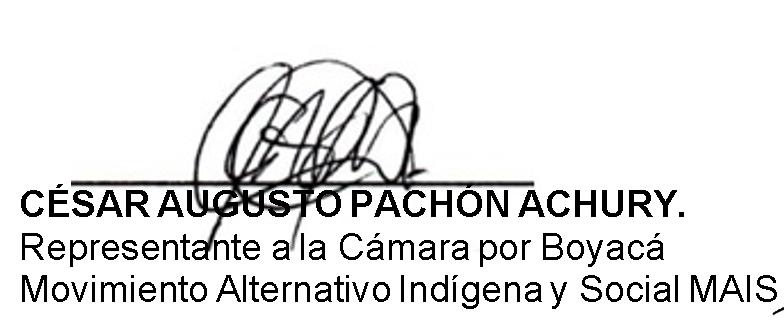 ANTONIO SANGUINO PAÈZSenador de la RepùblicaWILSON ARIAS CASTILLOSenador de la RepúblicaALEXANDER LÓPEZ MAYASenador de la RepúblicaSANDRA RAMIREZ LOBO SILVASenadora de la RepúblicaCARLOS CARREÑO MARÍNRepresentante a la CámaraCESAR AUGUSTO ORTIZ ZORRORepresentante a la Cámara de CasanareWILMER LEAL PÉREZRepresentante a la Cámara por Boyacá.VICTORIA SANDINO SIMANCA H.Senado de la RepúblicaLEÓN FREDY MUÑOZ 
Representante a la Cámara por AntioquiaMARÍA JOSÉ PIZARRO R.Representante a la Cámara por BogotáABEL DAVID JARAMILLO LARGO Representante a la Cámara-MAISANTONIO SANGUINO PAÈZSenador de la RepùblicaWILSON ARIAS CASTILLOSenador de la RepúblicaALEXANDER LÓPEZ MAYASenador de la RepúblicaSANDRA RAMIREZ LOBO SILVASenadora de la RepúblicaCARLOS CARREÑO MARÍNRepresentante a la CámaraCESAR AUGUSTO ORTIZ ZORRORepresentante a la Cámara de CasanareWILMER LEAL PÉREZRepresentante a la Cámara por Boyacá.VICTORIA SANDINO SIMANCA H.Senado de la RepúblicaLEÓN FREDY MUÑOZ 
Representante a la Cámara por AntioquiaMARÍA JOSÉ PIZARRO R.Representante a la Cámara por BogotáABEL DAVID JARAMILLO LARGO Representante a la Cámara-MAISANTONIO SANGUINO PAÈZSenador de la RepùblicaWILSON ARIAS CASTILLOSenador de la RepúblicaALEXANDER LÓPEZ MAYASenador de la RepúblicaSANDRA RAMIREZ LOBO SILVASenadora de la RepúblicaCARLOS CARREÑO MARÍNRepresentante a la CámaraCESAR AUGUSTO ORTIZ ZORRORepresentante a la Cámara de Casanare